Identificador SGA del producto.Nombre del producto:	Varflex-14 TECCódigo del producto:	V14 TECNombre químico: Aceite de soja epoxidado
Sinónimos: -----
Formula estructural: NAUso recomendado del producto químico y restricciones.Puede ser utilizado tanto en formulaciones de PVC rígido como flexible. Puede utilizarse en aplicaciones que tengan contacto con alimentosUsos desaconsejados:Usos distintos a los aconsejados.Datos sobre el proveedor.Empresa:	Varteco Quimica Puntana S.ADirección:	Calle 113 entre 3 y 5 Parque Industrial Norte (5700)Población:	San LuisProvincia:	San LuisTeléfono:	+54 2664 425379Fax:	+54 2664 425379E-mail:	egarcia@varteco.com.arWeb:	www.varteco.com.arNúmero de teléfono para emergencias: +54 2664 425379  (Disponible 24h)Número de teléfono para emergencia: +54 11 47543030 (lunes a viernes 8:30 am a 5:30 pm)Clasificación de la mezcla.El producto no está clasificado como peligroso según el Sistema Globalmente Armonizado de Clasificación y Etiquetado de Productos Químicos SGA/GHS.Elementos de las etiquetas del SGA. ..Frases P:P261		Evitar respirar polvos/humos/gases/ nieblas/vapores/aerosoles.
P273		No dispersar en el medio ambiente.
P280		Usar guantes/ropa de protección/equipo de protección para los ojos/la cara.
P302+P352	EN CASO DE CONTACTO CON LA PIEL: Lavar con abundante agua/...
P305+P351+P338	EN CASO DE CONTACTO CON LOS OJOS: Enjuagar con agua cuidadosamente durante varios minutos. Quitar las lentes de contacto cuando estén presentes y pueda hacerse con facilidad. Proseguir con el lavado.
P402		Almacenar en un lugar seco.
P404		Almacenar en un recipiente cerrado.
P501		Eliminar el contenido/recipiente...
Otros peligros que no conducen a una clasificación.En condiciones de uso normal y en su forma original, el producto no tiene ningún otro efecto negativo para la salud y el medio ambiente.Advertencia: PUEDE RESULTAR NOCIVO POR INGESTIÓN
Efectos potenciales sobre salud
Ojos: Puede causar irritación en los ojos
Piel: Puede causar irritación de la piel
Ingestión: Puede causar irritación del tracto digestivo
Inhalación: Podría causar irritación del tracto respiratorio
Crónica. No se conocenSustancias. No Aplicable.Mezclas.Esta mezcla no contiene sustancias que representan un peligro para la salud o el medio ambiente y que estén presentes en cantidades superiores a su valor umbral de acuerdo con la Resolución de la SUPERINTENDENCIA DE RIESGOS DEL TRABAJO (S.R.T.) N° 801 de fecha 10 de abril de 2015 que aprobó la Implementación del Sistema Globalmente Armonizado de Clasificación y Etiquetado de Productos Químicos (SGA/GHS).Nº CAS: 8013-07-8Descripción de los primeros auxilios necesarios.Debido a la composición y a la tipología de las sustancias presentes en el preparado, no se necesitan advertencias particulares.Inhalación.Si se para la respiración aplicar respiración artificial y solicitar atención médica urgente. Situar al accidentado al aire libre, mantenerle caliente y en reposo, si la respiración es irregular o se detiene, practicar respiración artificial.Contacto con los ojos.Retirar las lentes de contacto, si lleva y resulta fácil de hacer. Lavar abundantemente los ojos con agua limpia y fresca durante, por lo menos, 10 minutos, tirando hacia arriba de los párpados y buscar asistencia médica.Contacto con la piel.Quitar la ropa contaminada.Ingestión.Mantenerle en reposo. NUNCA provocar el vómito.Síntomas/efectos más importantes, agudos o retardados.No se conocen efectos agudos o retardados derivados de la exposición al producto.Indicación de la necesidad de recibir atención médica inmediata y, en su caso, de tratamiento especial.En los casos de duda, o cuando persistan los síntomas de malestar, solicitar atención médica. No administrar nunca nada por vía oral a personas que se encuentren inconscientes.Medios de extinción apropiados.Medios de extinción apropiados:Polvo extintor o CO2. En caso de incendios más graves también espuma resistente al alcohol y agua pulverizada.Medios de extinción no apropiados:No usar para la extinción chorro directo de agua. En presencia de tensión eléctrica no es aceptable utilizar agua o espuma como medio de extinción.Peligros específicos del producto químicoRiesgos especiales.El fuego puede producir un espeso humo negro. Como consecuencia de la descomposición térmica, pueden formarse productos peligrosos: monóxido de carbono, dióxido de carbono. La exposición a los productos de combustión o descomposición puede ser perjudicial para la salud. El producto puede provocar o facilitar la combustión de otros materiales.Medidas especiales que deben tomar los equipos de lucha contra incendios.Refrigerar con agua los tanques, cisternas o recipientes próximos a la fuente de calor o fuego. Tener en cuenta la dirección del viento.Equipo de protección contra incendios.Según la magnitud del incendio, puede ser necesario el uso de trajes de protección contra el calor, equipo respiratorio autónomo, guantes, gafas protectoras o máscaras faciales y botas.Precauciones personales, equipo protector y procedimiento de emergencia.Para control de exposición y medidas de protección individual, ver sección 8.Precauciones relativas al medio ambiente.Producto no clasificado como peligroso para el medio ambiente, evitar en la medida de lo posible cualquier vertido.Métodos y materiales para la contención y limpieza de vertidos.Contener y recoger el vertido con material absorbente inerte (tierra, arena, vermiculita, tierra de diatomeas...) y limpiar la zona inmediatamente con un descontaminante adecuado.
Depositar los residuos en envases cerrados y adecuados para su eliminación, de conformidad con las normativas locales y nacionales (ver sección 13).Referencia a otras secciones.Para control de exposición y medidas de protección individual, ver sección 8.
Para la eliminación de los residuos, seguir las recomendaciones de la sección 13.Precauciones que se deben tomar para garantizar una manipulación segura.El producto no requiere medidas especiales de manipulación, se recomiendan las siguientes medidas generales:
Para la protección personal, ver sección 8.
En la zona de aplicación debe estar prohibido fumar, comer y beber.
Cumplir con la legislación sobre seguridad e higiene en el trabajo.
No emplear nunca presión para vaciar los envases, no son recipientes resistentes a la presión. Conservar el producto en envases de un material idéntico al original.Condiciones de almacenamiento seguro, incluidas cualesquiera incompatibilidades.El producto no requiere medidas especiales de almacenamiento.
Como condiciones generales de almacenamiento se deben evitar fuentes de calor, radiaciones, electricidad y el contacto con alimentos.
Mantener lejos de agentes oxidantes y de materiales fuertemente ácidos o alcalinos.
Almacenar los envases entre 5 y 35 ºC, en un lugar seco y bien ventilado.
Almacenar según la legislación local. Observar las indicaciones de la etiqueta. Una vez abiertos los envases, han de volverse a cerrar cuidadosamente y colocarlos verticalmente para evitar derrames.Usos específicos finales.No disponible.Parámetros de control.El producto NO contiene sustancias con Valores Límite Ambientales de Exposición Profesional.El producto NO contiene sustancias con Valores Límite Biológicos.Controles técnicos apropiados:Medidas de protección personal, como equipo de protección personal (EPP)  Propiedades físicas y químicas básicas.Estado físico-Aspecto:  Color: IncoloroOlor: Lígero olor característicoUmbral del olor: No aplicable/No disponible debido a la naturaleza/las propiedades del producto.Punto de Fusión/Punto de congelación: No aplicable/No disponible debido a la naturaleza/las propiedades del producto.Punto/intervalo de ebullición: 239 ºCInflamabilidad (sólido, gas): No aplicable/No disponible debido a la naturaleza/las propiedades del producto.Punto de inflamación: No aplicable/No disponible debido a la naturaleza/las propiedades del producto.Velocidad de evaporación: No aplicable/No disponible debido a la naturaleza/las propiedades del producto.Temperatura de ignición espontánea: No aplicable/No disponible debido a la naturaleza/las propiedades del producto.Temperatura de descomposición: No aplicable/No disponible debido a la naturaleza/las propiedades del producto.pH: No aplicable/No disponible debido a la naturaleza/las propiedades del producto.Viscosidad cinemática: No aplicable/No disponible debido a la naturaleza/las propiedades del producto.Solubilidad: en agua > 0.1 mg/l (20ºC)Coeficiente de reparto (n-octanol/agua): No aplicable/No disponible debido a la naturaleza/las propiedades del producto.Presión de vapor: No aplicable/No disponible debido a la naturaleza/las propiedades del producto.Densidad relativa: 0.997 +/- 0.005Densidad de vapor relativa: No aplicable/No disponible debido a la naturaleza/las propiedades del producto.Límite inferior de explosión: No aplicable/No disponible debido a la naturaleza/las propiedades del producto.Límite superior de explosión: No aplicable/No disponible debido a la naturaleza/las propiedades del producto.Liposolubilidad: No aplicable/No disponible debido a la naturaleza/las propiedades del producto.Hidrosolubilidad: No aplicable/No disponible debido a la naturaleza/las propiedades del producto.Viscosidad: No aplicable/No disponible debido a la naturaleza/las propiedades del producto.Propiedades explosivas: No aplicable/No disponible debido a la naturaleza/las propiedades del producto.Propiedades comburentes: No aplicable/No disponible debido a la naturaleza/las propiedades del producto.Otras características de seguridad.Punto de Gota: No aplicable/No disponible debido a la naturaleza/las propiedades del producto.Centelleo: No aplicable/No disponible debido a la naturaleza/las propiedades del producto.Reactividad.El producto no presenta peligros debido a su reactividad.Estabilidad química.Estable bajo las condiciones de manipulación y almacenamiento recomendadas (ver epígrafe 7).Posibilidad de reacciones peligrosas.El producto no presenta posibilidad de reacciones peligrosas.Condiciones que deben evitarse.Evitar cualquier tipo de manipulación incorrecta.Materiales incompatibles.Mantener alejado de agentes oxidantes y de materiales fuertemente  alcalinos o ácidos, a fin de evitar reacciones exotérmicas.Productos de descomposición peligrosos.No se descompone si se destina a los usos previstos.Información sobre los efectos toxicológicos.No existen datos disponibles ensayados del producto.a) toxicidad aguda;
Datos no concluyentes para la clasificación.

b) corrosión o irritación cutáneas;
Datos no concluyentes para la clasificación.

c) lesiones oculares graves o irritación ocular;
Datos no concluyentes para la clasificación.

d) sensibilización respiratoria o cutánea;
Datos no concluyentes para la clasificación.

e) mutagenicidad en células germinales;
Datos no concluyentes para la clasificación.

f) carcinogenicidad;
Datos no concluyentes para la clasificación.

g) toxicidad para la reproducción;
Datos no concluyentes para la clasificación.

h) toxicidad específica en determinados órganos (STOT) - exposición única;
Datos no concluyentes para la clasificación.

i) toxicidad específica en determinados órganos (STOT) - exposición repetida;
Datos no concluyentes para la clasificación.

j) peligro por aspiración;
Datos no concluyentes para la clasificación.Toxicidad.No se dispone de información relativa a la Ecotoxicidad de las sustancias presentes.Persistencia y degradabilidad.No se dispone de información relativa a la biodegradabilidad de las sustancias presentes.No se dispone de información relativa a la degradabilidad de las sustancias presentes.No existe información disponible sobre la persistencia y degradabilidad del producto.Potencial de Bioacumulación.No se dispone de información relativa a la Bioacumulación de las sustancias presentes.Movilidad en el suelo.No existe información disponible sobre la movilidad en el suelo.
No se debe permitir que el producto pase a las alcantarillas o a cursos de agua.
Evitar la penetración en el terreno.Resultados de la valoración PBT y mPmB.No existe información disponible sobre la valoración PBT y mPmB del producto.Otros efectos adversos.No existe información disponible sobre otros efectos adversos para el medio ambiente.Métodos de eliminación.No se permite su vertido en alcantarillas o cursos de agua. Los residuos y envases vacíos deben manipularse y eliminarse de acuerdo con las legislaciones local/nacional vigentes.No es peligroso en el transporte. En caso de accidente y vertido del producto actuar según el punto 6.Número ONU.No es peligroso en el transporte.Designación oficial de transporte.Denominación: No es peligroso en el transporte.Clase(s) relativas al transporte.No es peligroso en el transporte.Grupo de embalaje/envasado si se aplica.No es peligroso en el transporte.Riesgos ambientales.No es peligroso en el transporte.Precauciones especiales para el usuario.No es peligroso en el transporte.Transporte a granel con arreglo al anexo II de MARPOL 73/78 y al Código IBC.No es peligroso en el transporte.Disposiciones específicas sobre seguridad, salud y medio ambiente para el producto de que se trate.El producto no se encuentra afectado por el procedimiento establecido en el convenio de Rotterdam, relativo a la exportación e importación de productos químicos peligrosos.Modificaciones respecto a la versión anterior:

 - Cambios en la información del proveedor (SECCIÓN 1.3).
 - Cambio en el teléfono de emergencia (SECCIÓN 1.4).
 - Modificación de peligros específicos (SECCIÓN 2.3).
 - Modificaciones en los primeros auxilios (SECCIÓN 4.1).
 - Modificación en las medidas de lucha contra incendios (SECCIÓN 5.2).
 - Modificaciones en las medidas en caso de vertido accidental (SECCIÓN 6.1).
 - Modificación en los valores de las propiedades físico-químicas (SECCIÓN 9).
 - Cambio en la clasificación de peligrosidad (SECCIÓN 11.1).
 - Modificación de la clasificación ADR/IMDG/ICAO/IATA/RID (SECCIÓN 14).Clasificación y procedimiento utilizado para determinar la clasificación de las mezclas con arreglo al Sistema Globalmente Armonizado de Clasificación y Etiquetado de Productos Químicos SGA/GHS:Peligros físicos          		Conforme a datos obtenidos de los ensayos
Peligros para la salud             	Método de cálculo
Peligros para el medio ambiente   	Método de cálculoSe recomienda utilizar el producto únicamente para los usos contemplados.Sistema de calificación de riesgo NFPA 704:
Abreviaturas y acrónimos utilizados:
EPP:	Equipo de protección personal.
Principales referencias bibliográficas y fuentes de datos:Resolución 801/2015 SUPERINTENDENCIA DE RIESGOS DEL TRABAJO (S.R.T.).Resolución 3359/2015 SUPERINTENDENCIA DE RIESGOS DEL TRABAJO (S.R.T.).Sistema Globalmente Armonizado de Clasificación y Etiquetado de Productos Químicos SGA/GHS Rev. 6.Resolución 195/97.Decreto Nº 779/95.http://echa.europa.eu/http://www.unece.orgLa información facilitada en esta ficha de Datos de Seguridad ha sido redactada de acuerdo con la Resolución de la SUPERINTENDENCIA DE RIESGOS DEL TRABAJO (S.R.T.) N° 801 de fecha 10 de abril de 2015 que aprobó la Implementación del Sistema Globalmente Armonizado de Clasificación y Etiquetado de Productos Químicos (SGA/GHS) y el Anexo 4 del SGA/GHS: Guía para la elaboración de fichas de datos de seguridad (FDS).SECCIÓN 1: Identificación del producto.SECCIÓN 2: Identificación del peligro o peligros.SECCIÓN 3: Composición/información sobre los componentes.SECCIÓN 4: Primeros auxilios.SECCIÓN 5: Medidas de lucha contra incendios.SECCIÓN 6: Medidas que deben tomarse en caso de vertido accidental.SECCIÓN 7: Manipulación y almacenamiento.SECCIÓN 8: Controles de exposición/protección personal.Concentración:100 %100 %Usos:Puede ser utilizado tanto en formulaciones de PVC rígido como flexible. Puede utilizarse en aplicaciones que tengan contacto con alimentosPuede ser utilizado tanto en formulaciones de PVC rígido como flexible. Puede utilizarse en aplicaciones que tengan contacto con alimentosProtección respiratoria:Protección respiratoria:Protección respiratoria:Si se cumplen las medidas técnicas recomendadas no es necesario ningún equipo de protección personal.Si se cumplen las medidas técnicas recomendadas no es necesario ningún equipo de protección personal.Si se cumplen las medidas técnicas recomendadas no es necesario ningún equipo de protección personal.Protección de las manos:Protección de las manos:Protección de las manos:Si el producto se manipula correctamente no es necesario ningún equipo de protección personal.Si el producto se manipula correctamente no es necesario ningún equipo de protección personal.Si el producto se manipula correctamente no es necesario ningún equipo de protección personal.Protección de los ojos:Protección de los ojos:Protección de los ojos:Si el producto se manipula correctamente no es necesario ningún equipo de protección personal.Si el producto se manipula correctamente no es necesario ningún equipo de protección personal.Si el producto se manipula correctamente no es necesario ningún equipo de protección personal.Protección de la piel:Protección de la piel:Protección de la piel:EPP:Calzado de trabajoCaracterísticas:Mantenimiento:Estos artículos se adaptan a la forma del pie del primer usuario. Por este motivo, al igual que por cuestiones de higiene, debe evitarse su reutilización por otra persona.Estos artículos se adaptan a la forma del pie del primer usuario. Por este motivo, al igual que por cuestiones de higiene, debe evitarse su reutilización por otra persona.Observaciones:El calzado de trabajo para uso profesional es el que incorpora elementos de protección destinados a proteger al usuario de las lesiones que pudieran provocar los accidentes, se debe revisar los trabajor para los cuales es apto este calzado.El calzado de trabajo para uso profesional es el que incorpora elementos de protección destinados a proteger al usuario de las lesiones que pudieran provocar los accidentes, se debe revisar los trabajor para los cuales es apto este calzado.SECCIÓN 9: Propiedades físicas y químicas y características de seguridad.SECCIÓN 10: Estabilidad y reactividad.SECCIÓN 11: Información toxicológica.SECCIÓN 12: Información ecotoxicológica.SECCIÓN 13: Información relativa a la eliminación de los productos.SECCIÓN 14: Información relativa al transporte.SECCIÓN 15: Información sobre la reglamentación.SECCIÓN 16: Otras informaciones.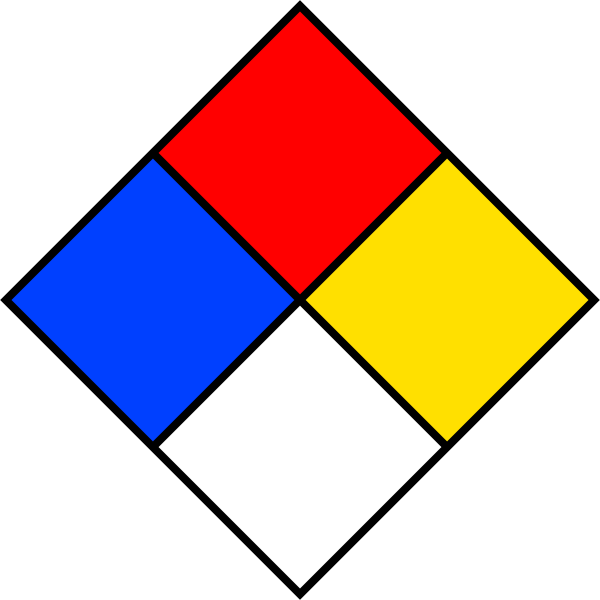 Riesgo - Salud: 0 (Material normal)Inflamabilidad: 0 (No se quema)Reactividad: 0 (Estable)